Groep 4/5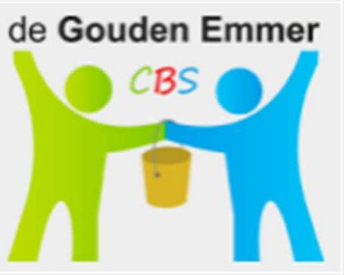 Hierbij krijgt u een kort overzicht van belangrijke informatie over groep 4/5. 
Mocht u hierover nog vragen hebben dan horen we het graag.Algemeen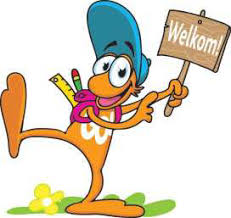 Om 8.20 uur is de inloop; de leerkracht is dan in de klas en de kinderen mogen alvast binnenkomen om, als er iets is, dit met ons te delen of aan hun tafel iets voor zichzelf te doen. Ze kunnen er ook voor kiezen om buiten te blijven spelen tot de school begint. (nu gelden de corona maatregelen) Vervolgens gaan alle kinderen om 8.25 uur naar binnen. De kinderen zetten hun pauze spullen in de koelkast. Om 8.30 uur openen we de dag met een gebed en bespreken we Trefwoord van die dag.  In Trefwoord worden kinderen uitgedaagd om a.d.h.v. eigentijdse verhalen en Bijbelverhalen na te denken over levensbeschouwelijke thema’s.      Tenslotte bespreken we de planning die op het bord staat.Rond 10.00 uur gaan we eten en drinken. Hierna gaan de kinderen naar buiten om te spelen tot 10.30 uur.  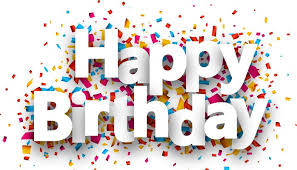 Bij het vieren van de verjaardag mag u als ouder (als u dat wilt) aanwezig zijn. (normaal gesproken) We vieren de verjaardag rond 10.00 uur. Om 12.00 uur gaan we gezamenlijk eten terwijl we dan samen kijken naar Nieuws uit de natuur of wordt er voorgelezen. Om 12.15 uur gaan de kinderen naar buiten om te spelen. Om 12.30 uur gaan we weer verder in de klas.Klassendienst is in principe tot maximaal 14.25 uur. Ook als uw kind nog werk af moet maken is dit tot die tijd, anders hoort u het van ons. 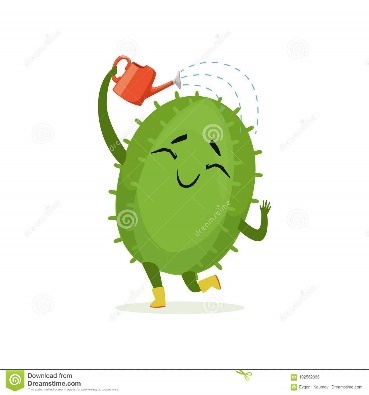 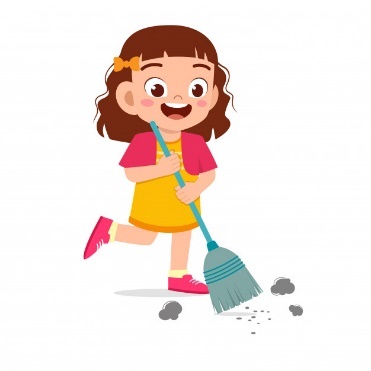 Hieronder staat informatie over: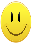 LezenRekenenTaalBoekbesprekingSpellingSchrijvenTaakkaart -> zelfstandig werken Kanjertraining/ sociale vaardighedenLezen: In groep 4 zijn we bezig met technisch lezen, leesbevordering en begrijpend lezen. De methode Estafette is voor het technisch lezen. De kinderen leren hier de tekst/woordjes goed en vlot te lezen, maar maken ook opdrachten die hierbij aansluiten.Groep 4 en 5 werken aan begrijpend lezen met de methode Nieuwsbegrip. Dit zijn lessen over actuele onderwerpen uit het nieuws waarbij de kinderen een stukje tekst lezen en daarna vragen en opdrachten erover maken. Dit is verdeeld over 2 lessen.Groep 5 krijgt soms de tekst mee naar huis. Het is dan prettig als u de tekst met uw kind wilt lezen.Groep 5 gaat voor het eerst aan het werk met de methode Blits. Hierbij oefenen de kinderen studievaardigheden. Bijvoorbeeld;  Hoe lees je een topografische kaart?Wat is een legenda en hoe maak ik er een? Wat is een windroos? Hoe lees ik een register?  Gedurende het jaar laten we de kinderen op verschillende manieren lezen. Tutorlezen, mandjes lezen en stillezen.Mandjeslezen: 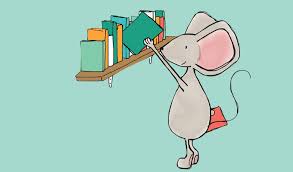 De kinderen zitten in groepjes en elk leesmoment krijgen ze een ander mandje met boeken. De mandjes zijn gevuld met verschillende soorten boeken/teksten voor de leesbevordering.Stillezen:De kinderen lezen uit hun leesboek. Vanaf groep 4 hebben de kinderen een leesboek uit de schoolbibliotheek in hun kastje. Op vrijdagmorgen kunnen ze hun boek omruilen in onze eigen schoolbibliotheek.                                   Tutorlezen:Over een tijdje beginnen we weer met tutorlezen. Groep 4 leest met een tutormaatje uit groep 6. Groep 5 leest met een maatje uit groep 7. De oudere kinderen lezen samen met de jongere kinderen uit een boek. Zodat de oudere kinderen ook het lezen met intonatie bijvoorbeeld kunnen laten zien. Daarnaast worden er ook vragen over de tekst gesteld. En is er een beloningssysteem waarbij de kinderen na elk gelezen boek mogen dobbelen om een boks, hand, sticker, enz. Dit doen ze dan met hun tutormaatje.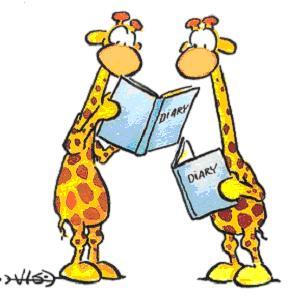 Boekbespreking: De kinderen van groep 4 en 5 gaan dit jaar een boekbespreking houden (na januari). Ze kiezen zelf een boek waarover ze kunnen vertellen aan de klas. Ook lezen de kinderen een stukje voor uit het boek. Hiervoor krijgen de kinderen geen beoordeling, maar wel ‘tips en tops’. We vinden het belangrijk dat kinderen zo al leren om iets te presenteren aan een groep. Rekenen: 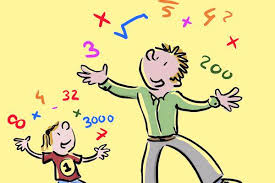 We werken met de methode De Wereld in Getallen.  De rekenlessen worden grotendeels op het chromebook gemaakt. Daarnaast hebben de kinderen een werkboek voor opdrachten die bijvoorbeeld passen bij het onderdeel meten. De projecttaken.Er staat steeds één doel centraal tijdens twee dagen. De les begint met voorkennis activeren a.d.h.v. een startoefening, deze maken de kinderen zelfstandig. Vervolgens volgt de instructie van het doel en wordt de les gemaakt. Tenslotte maken de kinderen na de les de bijbehorende basistaak erbij. Op deze manier kunnen de kinderen het doel goed inoefenen.
De vijfde les in de week is een testje voor de kinderen om te kijken of ze de doelen beheersen: wat kan ik al? Naast de lessen en basistaken gaan worden er elke week nieuwe eigen taken klaargezet. Deze taken sluiten goed aan bij het niveau van de kinderen. Dus iedereen heeft zijn/haar eigen taken.Op basis van het gemaakte werk van de kinderen worden de eigen rekentaken van de kinderen samengesteld. Wie iets nog lastig vindt, oefent daar in de eigen taken nog mee verder. Kinderen die doelen beheersen krijgen moeilijker opdrachten, op dit doel, om te maken in hun eigen rekentaken. Zo kunnen we zo goed mogelijk aansluiten bij het niveau van elk kind.  Ook dit jaar gaan de kinderen van groep 4 de tafels leren. Het is de bedoeling dat ze de tafels vlot kunnen opzeggen en de antwoorden ook door elkaar weten. Zodra de kinderen een nieuwe tafel leren komt er een werkblad mee naar huis, zodat u ook weet met welke tafel we op school oefenen. Vervolgens zeggen de kinderen de tafel achter elkaar op en tenslotte door elkaar. Als dit op tempo lukt krijgen de kinderen een sticker bij de tafel op hun tafeldiplomaDaarnaast leert groep 5 ook nieuwe tafels erbij, maar zij zullen ook de al geleerde tafels veel moeten gebruiken bij de sommen. Wilt u thuis ook met uw kind oefenen?Taal/ Spelling:Voor groep 4 komt taal er als nieuw vak bij. We gebruiken de methode Taalactief. Deze methode bestaat uit een taal- en een spellingsdeelTaal: Woordenschat/taal verkennen/stellen zijn onderdelen van deze methode. De kinderen hebben hiervoor een taalboek en maken oefeningen in hun taalschrift of op hun chromebookSpelling:De kinderen maken de lessen in hun werkboek en oefenen op hun chromebook elke week extra met oefensoftware van de methode Taal actief.Daarnaast zijn er werkbladen waarmee de kinderen (thuis) extra kunnen oefenen.*Tip: op www.spellingoefenen.nl kunnen de kinderen vrijblijvend spelenderwijs oefenen met de spellingwoorden van die week.Schrijven: In groep 4 worden de hoofdletters geleerd. Ook is er nog steeds aandacht voor het goed aan elkaar schrijven en het tussen de lijnen schrijven. Er is in groep 4 ook nog steeds veel aandacht voor de juiste pengreep en zithouding. In groep 5 blijven de kinderen wekelijks schrijven en is er naast de juiste pengreep en zithouding ook veel aandacht voor reflectie op het gemaakte werk.Zelfstandig werken  In de klas werken we met een taakkaart. De taakkaart loopt van maandag t/m vrijdag. Hierop staan naast de lessen ook het werk dat de kinderen kunnen maken als ze klaar zijn met de verwerking van de lessen. 
Er staat verplicht werk op dat op een bepaalde dag af moet zijn, maar ook keuzewerk. We plannen aan het begin van de dag/week wat ze gaan doen a.d.h.v. de kleuren van de dag. De kinderen kleuren vervolgens met de juiste kleur wanneer ze het werk af hebben gekregen.      Aan het eind van de week reflecteren we door naar de taakkaart te kijken. Ieder kind heeft een rood/groen kaartje. Dit is om te laten zien of ze willen overleggen of helemaal stil voor zichzelf willen werken. Rood= ‘ik wil niet gestoord worden’ en groen= ‘je mag mij iets vragen of ik wil samenwerken’.  
Op het bord hangen de kaartjes ook in het groot. Iedereen kan hierdoor goed zien wat er van ze verwacht wordt. Op Google Classroom staat elke week de taakkaart (i.v.m. coronaklachten thuis moeten blijven).Gym:Op dinsdagmorgen gymt groep 4 samen met groep 3. En op dinsdagmiddag gymt groep 5 samen met groep 6. Op donderdag heeft groep 4 (3/4) en groep 5 (5/6) gym van vakleerkracht juf Ingrid. Als het zwembad volgend jaar weer opengaat (na de meivakanti), zullen groep 4 en groep 5 gaan zwemmen. Er vervalt dan een gymles (op dinsdag). Muziek: Iedere maandagochtend gaan we de komende periode met de groepen 4 t/m 7 muzieklessen krijgen van ‘de Proeftuin’ (voorheen het leerorkest). Muziekdocenten komen op school en leren de kinderen een instrument te bespelen. We hebben dit jaar gekozen voor ‘de Proeftuin’. Dit houdt in dat de kinderen een aantal weken een instrument gaan bespelen en daarna doordraaien naar het volgende instrument. Op deze manier ‘proeven’ de kinderen wat van meerdere instrumenten en kunnen kijken waar hun interesses liggen.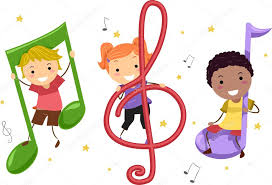 Sociale vaardigheden/Kanjertraining Regelmatig besteden we aandacht aan het ‘opkomen voor jezelf en omgaan met elkaar’. Dit doen we o.a. door de Kanjertraining. 
Het belangrijkste doel van Kanjertraining is dat een kind positief over zichzelf en de ander leert denken. De kanjertraining geeft kinderen handvatten in sociale situaties.                             d
Het principe van de Kanjertraining bestaat uit het bewust worden van vier manieren van reageren.  
Hiervoor wordt gebruik gemaakt van vier typetjes: 
*De tijger is een Kanjer. Een kind dat assertief maar niet agressief is en zich in allerlei situaties goed weet te handhaven, is een tijger. Hij heeft een witte pet op.  
*Het aapje probeert contact te krijgen door met de pestvogel mee te doen en overal een grapje van te maken. Het aapje neemt niets en niemand serieus. Het aapje gedraagt zich vervelend. Hij heeft een rode pet op.  
*Het konijn denkt dat hij minder waard is dan anderen, is vaak bang en heeft last van faalangst. Hij heeft een gele pet op.  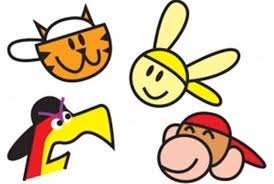 *De pestvogel vindt zichzelf geweldig; alle anderen deugen niet en hij bepaalt zelf wel wat hij doet. Hij heeft een zwarte pet op.

Tijdens de kanjertraining staan vijf afspraken centraal: 
− We vertrouwen elkaar. 
− We helpen elkaar. 
− Niemand speelt de baas. 
− Niemand lacht uit. 
− Niemand doet zielig. 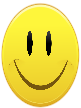 Naast deze vakken is er natuurlijk ook aandacht voor tekenen, handvaardigheid, wereldoriëntatie, verkeer, techniek en drama.                                                    Nieuw in de groepen: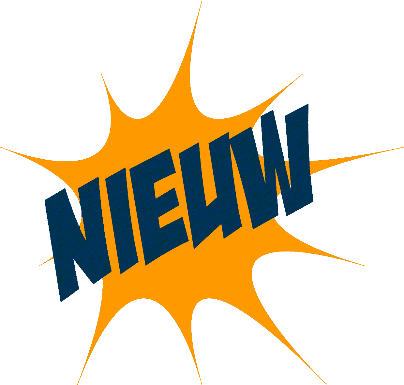 In groep 4 gaan de kinderen voor het eerst met de Methode Nieuwsbegrip (begrijpend lezen) en Estafette (technisch lezen) werken. Daarnaast starten de kinderen dit jaar met muzieklessen van de proeftuin.In groep 5 gaan de kinderen voor het eerst werken met de wereld oriënterende vakken (zoals aardrijkskunde en geschiedenis en natuur) d.m.v. de methode Blink. De kinderen gaan kennis maken met de methode Blits (studerend lezen).
Ook Engels komt is dit jaar een nieuw vak voor groep 5 en op vrijdagmiddagen doen ze gezellig mee met de atelier-rondes. We gaan er een heel gezellig en fijn jaar van maken samen!Mochten er vragen zijn of heeft uw kind een leuke foto of video om met de klas te delen. Mail ons gerust.m.kerkmeijer@mijnplein.nll.horstman@mijnplein.nlMet vriendelijke groet,
juf Marlou en juf Lammie

